                                                                                                   проект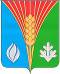 СОВЕТ  ДЕПУТАТОВмуниципального образования Волжский сельсоветКурманаевского района  Оренбургской области(четвертого созыва) проектРЕШЕНИЕ       ____2022г                                                                                                        № ___Об итогах исполнения  бюджета муниципального образования Волжский сельсовет за 2021 годЗаслушав и обсудив итоги исполнения бюджета муниципального образования Волжский сельсовет  за 2020 год, руководствуясь  ст. 12, ст. 132 Конституции Российской Федерации, п. 5 ст. 264.2  Бюджетного кодекса Российской Федерации, Уставом муниципального образования Волжский сельсовет,  ст.46, 47 Положения о бюджетном процессе в муниципальном образовании Волжский сельсовет Совет депутатов РЕШИЛ:	1. Утвердить отчет об исполнении  бюджета поселения за  2021 год  по доходам в сумме 8747742 руб. 21 коп.; по расходам в сумме 6082085 руб. 73 коп,  превышением доходов  над расходами в сумме 2665656 руб. 48 коп. с показателями по:     -  источники внутреннего финансирования дефицита местного бюджета согласно приложению № 1;     - доходам бюджета поселения по кодам классификации доходов бюджетов согласно приложению № 2;     - расходам бюджета поселения по разделам, подразделам  классификации расходов бюджетов согласно приложению № 3;        2.  Обеспечить  постоянный  контроль  за  целевым  использованием  бюджетных  средств,  в первую  очередь  расходов  на  оплату  труда,  коммунальных  услуг.        3. Контроль за исполнением решения возложить на постоянную комиссию по бюджетной, налоговой и финансовой политике, собственности и экономическим вопросам (председатель Васюков Д. П.).       4. Решение вступает в силу с момента подписания и подлежит опубликованию в газете «Волжский Вестник».Глава муниципального образования                                 К.А.КазачковРазослано: в дело, администрации района, прокурору района, финотделуПриложение № 1К Решению Совета Депутатов №---  от ______2022 г.Приложение № 2К Решению Совета Депутатов № -- от ______2022 г.Приложение № 3К Решению Совета Депутатов № __ от ______2022 г.3. Источники финансирования дефицита бюджета3. Источники финансирования дефицита бюджета3. Источники финансирования дефицита бюджета3. Источники финансирования дефицита бюджета3. Источники финансирования дефицита бюджета3. Источники финансирования дефицита бюджетаНаименование показателяКод строкиКод источника финансирования дефицита бюджета по бюджетной классификацииУтвержденные бюджетные назначенияИсполненоНеисполненные назначения123456Источники финансирования дефицита бюджета - всего500X-1 919 250,00-2 665 656,480,00в том числе:источники внутреннего финансирования бюджета520X0,000,000,00из них:5200,000,000,00источники внешнего финансирования бюджета620X0,000,000,00из них:6200,000,000,00Изменение остатков средств700000 01000000000000000-1 919 250,00-2 665 656,480,00Изменение остатков средств на счетах по учету средств бюджетов700000 01050000000000000-1 919 250,00-2 665 656,480,00увеличение остатков средств, всего710000 01050000000000500-8 344 581,00-9 760 234,22XУвеличение прочих остатков средств бюджетов710000 01050200000000500-8 344 581,00-9 760 234,22XУвеличение прочих остатков денежных средств бюджетов710000 01050201000000510-8 344 581,00-9 760 234,22XУвеличение прочих остатков денежных средств бюджетов сельских поселений710000 01050201100000510-8 344 581,00-9 760 234,22Xуменьшение остатков средств, всего720000 010500000000006006 425 331,007 094 577,74XУменьшение прочих остатков средств бюджетов720000 010502000000006006 425 331,007 094 577,74XУменьшение прочих остатков денежных средств бюджетов720000 010502010000006106 425 331,007 094 577,74XУменьшение прочих остатков денежных средств бюджетов сельских поселений720000 010502011000006106 425 331,007 094 577,74X700000 010600000000000000,000,000,00710000 010600000000005000,000,00X7100,000,00X720000 010600000000006000,000,00X7200,000,00X1. Доходы бюджета1. Доходы бюджета1. Доходы бюджета1. Доходы бюджета1. Доходы бюджета1. Доходы бюджетаНаименование показателяКод строкиКод дохода по бюджетной классификацииУтвержденные бюджетные назначенияИсполненоПроцент исполнения123456Доходы бюджета - всего010X8 344 581,008 747 742,21104,83в том числе:НАЛОГОВЫЕ И НЕНАЛОГОВЫЕ ДОХОДЫ010000 100000000000000008 157 620,008 560 781,21104,94НАЛОГИ НА ПРИБЫЛЬ, ДОХОДЫ010000 101000000000000002 480 706,002 731 256,96110,10Налог на доходы физических лиц010000 101020000100001102 480 706,002 731 256,96110,10Налог на доходы физических лиц с доходов, источником которых является налоговый агент, за исключением доходов, в отношении которых исчисление и уплата налога осуществляются в соответствии со статьями 227, 227.1 и 228 Налогового кодекса Российской Федерации010000 101020100100001102 480 000,002 730 550,39110,10Налог на доходы физических лиц с доходов, источником которых является налоговый агент, за исключением доходов, в отношении которых исчисление и уплата налога осуществляются в соответствии со статьями 227, 227.1 и 228 Налогового кодекса Российской Федерации (сумма платежа (перерасчеты, недоимка и задолженность по соответствующему платежу, в том числе по отмененному)010000 101020100110001100,002 730 226,69Налог на доходы физических лиц с доходов, источником которых является налоговый агент, за исключением доходов, в отношении которых исчисление и уплата налога осуществляются в соответствии со статьями 227, 227.1 и 228 Налогового кодекса Российской Федерации (пени по соответствующему платежу)010000 101020100121001100,00323,70Налог на доходы физических лиц с доходов, полученных физическими лицами в соответствии со статьей 228 Налогового кодекса Российской Федерации010000 10102030010000110706,00706,57100,08Налог на доходы физических лиц с доходов, полученных физическими лицами в соответствии со статьей 228 Налогового кодекса Российской Федерации (сумма платежа (перерасчеты, недоимка и задолженность по соответствующему платежу, в том числе по отмененному)010000 101020300110001100,00626,25Налог на доходы физических лиц с доходов, полученных физическими лицами в соответствии со статьей 228 Налогового кодекса Российской Федерации (пени по соответствующему платежу)010000 101020300121001100,005,32Налог на доходы физических лиц с доходов, полученных физическими лицами в соответствии со статьей 228 Налогового кодекса Российской Федерации (суммы денежных взысканий (штрафов) по соответствующему платежу согласно законодательству Российской Федерации)010000 101020300130001100,0075,00НАЛОГИ НА ТОВАРЫ (РАБОТЫ, УСЛУГИ), РЕАЛИЗУЕМЫЕ НА ТЕРРИТОРИИ РОССИЙСКОЙ ФЕДЕРАЦИИ010000 10300000000000000557 970,00568 696,14101,92Акцизы по подакцизным товарам (продукции), производимым на территории Российской Федерации010000 10302000010000110557 970,00568 696,14101,92Доходы от уплаты акцизов на дизельное топливо, подлежащие распределению между бюджетами субъектов Российской Федерации и местными бюджетами с учетом установленных дифференцированных нормативов отчислений в местные бюджеты010000 10302230010000110256 200,00262 544,03102,48Доходы от уплаты акцизов на дизельное топливо, подлежащие распределению между бюджетами субъектов Российской Федерации и местными бюджетами с учетом установленных дифференцированных нормативов отчислений в местные бюджеты (по нормативам, установленным федеральным законом о федеральном бюджете в целях формирования дорожных фондов субъектов Российской Федерации)010000 10302231010000110256 200,00262 544,03102,48Доходы от уплаты акцизов на моторные масла для дизельных и (или) карбюраторных (инжекторных) двигателей, подлежащие распределению между бюджетами субъектов Российской Федерации и местными бюджетами с учетом установленных дифференцированных нормативов отчислений в местные бюджеты010000 103022400100001101 460,001 846,41126,47Доходы от уплаты акцизов на моторные масла для дизельных и (или) карбюраторных (инжекторных) двигателей, подлежащие распределению между бюджетами субъектов Российской Федерации и местными бюджетами с учетом установленных дифференцированных нормативов отчислений в местные бюджеты (по нормативам, установленным федеральным законом о федеральном бюджете в целях формирования дорожных фондов субъектов Российской Федерации)010000 103022410100001101 460,001 846,41126,47Доходы от уплаты акцизов на автомобильный бензин, подлежащие распределению между бюджетами субъектов Российской Федерации и местными бюджетами с учетом установленных дифференцированных нормативов отчислений в местные бюджеты010000 10302250010000110337 020,00349 076,19103,58Доходы от уплаты акцизов на автомобильный бензин, подлежащие распределению между бюджетами субъектов Российской Федерации и местными бюджетами с учетом установленных дифференцированных нормативов отчислений в местные бюджеты (по нормативам, установленным федеральным законом о федеральном бюджете в целях формирования дорожных фондов субъектов Российской Федерации)010000 10302251010000110337 020,00349 076,19103,58Доходы от уплаты акцизов на прямогонный бензин, подлежащие распределению между бюджетами субъектов Российской Федерации и местными бюджетами с учетом установленных дифференцированных нормативов отчислений в местные бюджеты010000 10302260010000110-36 710,00-44 770,49121,96Доходы от уплаты акцизов на прямогонный бензин, подлежащие распределению между бюджетами субъектов Российской Федерации и местными бюджетами с учетом установленных дифференцированных нормативов отчислений в местные бюджеты (по нормативам, установленным федеральным законом о федеральном бюджете в целях формирования дорожных фондов субъектов Российской Федерации)010000 10302261010000110-36 710,00-44 770,49121,96НАЛОГИ НА СОВОКУПНЫЙ ДОХОД010000 10500000000000000735 037,00735 037,33100,00Единый сельскохозяйственный налог010000 10503000010000110735 037,00735 037,33100,00Единый сельскохозяйственный налог010000 10503010010000110735 037,00735 037,33100,00Единый сельскохозяйственный налог (сумма платежа (перерасчеты, недоимка и задолженность по соответствующему платежу, в том числе по отмененному)010000 105030100110001100,00735 007,00Единый сельскохозяйственный налог (пени по соответствующему платежу)010000 105030100121001100,0030,33НАЛОГИ НА ИМУЩЕСТВО010000 106000000000000004 364 107,004 504 509,48103,22Налог на имущество физических лиц010000 1060100000000011024 250,0025 129,10103,63Налог на имущество физических лиц, взимаемый по ставкам, применяемым к объектам налогообложения, расположенным в границах сельских поселений010000 1060103010000011024 250,0025 129,10103,63Налог на имущество физических лиц, взимаемый по ставкам, применяемым к объектам налогообложения, расположенным в границах сельских поселений (сумма платежа (перерасчеты, недоимка и задолженность по соответствующему платежу, в том числе по отмененному)010000 106010301010001100,0024 407,31Налог на имущество физических лиц, взимаемый по ставкам, применяемым к объектам налогообложения, расположенным в границах сельских поселений (пени по соответствующему платежу)010000 106010301021001100,00721,79Земельный налог010000 106060000000001104 339 857,004 479 380,38103,21Земельный налог с организаций010000 106060300000001103 492 343,003 548 766,78101,62Земельный налог с организаций, обладающих земельным участком, расположенным в границах сельских поселений010000 106060331000001103 492 343,003 548 766,78101,62Земельный налог с организаций, обладающих земельным участком, расположенным в границах сельских поселений (сумма платежа (перерасчеты, недоимка и задолженность по соответствующему платежу, в том числе по отмененному)010000 106060331010001100,003 283 388,72Земельный налог с организаций, обладающих земельным участком, расположенным в границах сельских поселений (пени по соответствующему платежу)010000 106060331021001100,00265 378,06Земельный налог с физических лиц010000 10606040000000110847 514,00930 613,60109,81Земельный налог с физических лиц, обладающих земельным участком, расположенным в границах сельских поселений010000 10606043100000110847 514,00930 613,60109,81Земельный налог с физических лиц, обладающих земельным участком, расположенным в границах сельских поселений (сумма платежа (перерасчеты, недоимка и задолженность по соответствующему платежу, в том числе по отмененному)010000 106060431010001100,00931 283,72Земельный налог с физических лиц, обладающих земельным участком, расположенным в границах сельских поселений (пени по соответствующему платежу)010000 106060431021001100,00-670,12ГОСУДАРСТВЕННАЯ ПОШЛИНА010000 108000000000000005 000,006 480,00129,60Государственная пошлина за совершение нотариальных действий (за исключением действий, совершаемых консульскими учреждениями Российской Федерации)010000 108040000100001105 000,006 480,00129,60Государственная пошлина за совершение нотариальных действий должностными лицами органов местного самоуправления, уполномоченными в соответствии с законодательными актами Российской Федерации на совершение нотариальных действий010000 108040200100001105 000,006 480,00129,60Государственная пошлина за совершение нотариальных действий должностными лицами органов местного самоуправления, уполномоченными в соответствии с законодательными актами Российской Федерации на совершение нотариальных действий010000 108040200110001100,006 480,00ДОХОДЫ ОТ ИСПОЛЬЗОВАНИЯ ИМУЩЕСТВА, НАХОДЯЩЕГОСЯ В ГОСУДАРСТВЕННОЙ И МУНИЦИПАЛЬНОЙ СОБСТВЕННОСТИ010000 1110000000000000014 800,0014 801,30100,01Доходы, получаемые в виде арендной либо иной платы за передачу в возмездное пользование государственного и муниципального имущества (за исключением имущества бюджетных и автономных учреждений, а также имущества государственных и муниципальных унитарных предприятий, в том числе казенных)010000 1110500000000012014 800,0014 801,30100,01Доходы, получаемые в виде арендной платы за земли после разграничения государственной собственности на землю, а также средства от продажи права на заключение договоров аренды указанных земельных участков (за исключением земельных участков бюджетных и автономных учреждений)010000 1110502000000012014 800,0014 801,30100,01Доходы, получаемые в виде арендной платы, а также средства от продажи права на заключение договоров аренды за земли, находящиеся в собственности сельских поселений (за исключением земельных участков муниципальных бюджетных и автономных учреждений)010000 1110502510000012014 800,0014 801,30100,01БЕЗВОЗМЕЗДНЫЕ ПОСТУПЛЕНИЯ010000 20000000000000000186 961,00186 961,00100,00БЕЗВОЗМЕЗДНЫЕ ПОСТУПЛЕНИЯ ОТ ДРУГИХ БЮДЖЕТОВ БЮДЖЕТНОЙ СИСТЕМЫ РОССИЙСКОЙ ФЕДЕРАЦИИ010000 20200000000000000151 961,00151 961,00100,00Дотации бюджетам бюджетной системы Российской Федерации010000 2021000000000015050 000,0050 000,00100,00Дотации бюджетам на поддержку мер по обеспечению сбалансированности бюджетов010000 2021500200000015050 000,0050 000,00100,00Дотации бюджетам сельских поселений на поддержку мер по обеспечению сбалансированности бюджетов010000 2021500210000015050 000,0050 000,00100,00Субвенции бюджетам бюджетной системы Российской Федерации010000 20230000000000150101 961,00101 961,00100,00Субвенции бюджетам на осуществление первичного воинского учета на территориях, где отсутствуют военные комиссариаты010000 20235118000000150101 961,00101 961,00100,00Субвенции бюджетам сельских поселений на осуществление первичного воинского учета на территориях, где отсутствуют военные комиссариаты010000 20235118100000150101 961,00101 961,00100,00ПРОЧИЕ БЕЗВОЗМЕЗДНЫЕ ПОСТУПЛЕНИЯ010000 2070000000000000035 000,0035 000,00100,00Прочие безвозмездные поступления в бюджеты сельских поселений010000 2070500010000015035 000,0035 000,00100,00Прочие безвозмездные поступления в бюджеты сельских поселений010000 2070503010000015035 000,0035 000,00100,002. Расходы бюджета2. Расходы бюджета2. Расходы бюджета2. Расходы бюджета2. Расходы бюджета2. Расходы бюджетаНаименование показателяКод строкиКод расхода по бюджетной классификацииУтвержденные бюджетные назначенияИсполненоПроцент исполнения %123456Расходы бюджета - всего200X6 425 331,006 082 085,7394,66в том числе:ОБЩЕГОСУДАРСТВЕННЫЕ ВОПРОСЫ200000 0100 0000000000 0002 582 900,002 538 362,4398,28Функционирование высшего должностного лица субъекта Российской Федерации и муниципального образования200000 0102 0000000000 000702 700,00702 668,94100,00Расходы на содержание высшего должностного лица200000 0102 5340110010 000702 700,00702 668,94100,00Расходы на выплаты персоналу в целях обеспечения выполнения функций государственными (муниципальными) органами, казенными учреждениями, органами управления государственными внебюджетными фондами200000 0102 5340110010 100702 700,00702 668,94100,00Расходы на выплаты персоналу государственных (муниципальных) органов200000 0102 5340110010 120702 700,00702 668,94100,00Фонд оплаты труда государственных (муниципальных) органов200000 0102 5340110010 121541 600,00541 570,8299,99Взносы по обязательному социальному страхованию на выплаты денежного содержания и иные выплаты работникам государственных (муниципальных) органов200000 0102 5340110010 129161 100,00161 098,12100,00Функционирование Правительства Российской Федерации, высших исполнительных органов государственной власти субъектов Российской Федерации, местных администраций200000 0104 0000000000 0001 721 100,001 676 593,4997,41Муниципальная программа "Устойчивое развитие территории муниципального образования Волжский сельсовет Курманаевского района Оренбургской области на 2016-2020 годы"200000 0104 5300000000 0001 721 100,001 676 593,4997,41Обеспечение функций аппарата администрации муниципального образования Волжский сельсовет200000 0104 5340110020 0001 677 200,001 632 693,4997,35Расходы на выплаты персоналу в целях обеспечения выполнения функций государственными (муниципальными) органами, казенными учреждениями, органами управления государственными внебюджетными фондами200000 0104 5340110020 100927 300,00910 999,5998,24Расходы на выплаты персоналу государственных (муниципальных) органов200000 0104 5340110020 120927 300,00910 999,5998,24Фонд оплаты труда государственных (муниципальных) органов200000 0104 5340110020 121708 400,00702 070,1199,11Взносы по обязательному социальному страхованию на выплаты денежного содержания и иные выплаты работникам государственных (муниципальных) органов200000 0104 5340110020 129218 900,00208 929,4895,45Закупка товаров, работ и услуг для обеспечения государственных (муниципальных) нужд200000 0104 5340110020 200749 130,00721 042,9096,25Иные закупки товаров, работ и услуг для обеспечения государственных (муниципальных) нужд200000 0104 5340110020 240749 130,00721 042,9096,25Закупка товаров, работ, услуг в сфере информационно-коммуникационных технологий200000 0104 5340110020 242138 650,00116 200,0083,81Прочая закупка товаров, работ и услуг200000 0104 5340110020 244610 480,00604 842,9099,08Иные бюджетные ассигнования200000 0104 5340110020 800770,00651,0084,55Уплата налогов, сборов и иных платежей200000 0104 5340110020 850770,00651,0084,55Уплата иных платежей200000 0104 5340110020 853770,00651,0084,55Уплата членских взносов в Ассоциацию Совета муниципальных образований200000 0104 5340210020 000900,00900,00100,00Иные бюджетные ассигнования200000 0104 5340210020 800900,00900,00100,00Уплата налогов, сборов и иных платежей200000 0104 5340210020 850900,00900,00100,00Уплата иных платежей200000 0104 5340210020 853900,00900,00100,00Передаваемые полномочия на организацию мероприятий по обеспечению поселения услугами транспорта, торговли, связи200000 0104 5340310020 00043 000,0043 000,00100,00Межбюджетные трансферты200000 0104 5340310020 50043 000,0043 000,00100,00Иные межбюджетные трансферты200000 0104 5340310020 54043 000,0043 000,00100,00Обеспечение деятельности финансовых, налоговых и таможенных органов и органов финансового (финансово-бюджетного) надзора200000 0106 0000000000 00032 500,0032 500,00100,00Муниципальная программа "Устойчивое развитие территории муниципального образования Волжский сельсовет Курманаевского района Оренбургской области на 2016-2020 годы"200000 0106 5300000000 00012 100,0012 100,00100,00Передаваемые полномочия на обеспечение формирования бюджета поселения200000 0106 5340410020 00012 100,0012 100,00100,00Межбюджетные трансферты200000 0106 5340410020 50012 100,0012 100,00100,00Иные межбюджетные трансферты200000 0106 5340410020 54012 100,0012 100,00100,00Непрограммные мероприятия200000 0106 7700000000 00020 400,0020 400,00100,00Руководство и управление в сфере установленных функций органов муниципальной власти Курманаевского района200000 0106 7710000000 00020 400,0020 400,00100,00Центральный аппарат200000 0106 7710010020 00020 400,0020 400,00100,00Межбюджетные трансферты200000 0106 7710010020 50020 400,0020 400,00100,00Иные межбюджетные трансферты200000 0106 7710010020 54020 400,0020 400,00100,00Другие общегосударственные вопросы200000 0113 0000000000 000126 600,00126 600,00100,00Непрограммные мероприятия200000 0113 7700000000 000126 600,00126 600,00100,00Прочие непрограммные мероприятия200000 0113 7740000000 000126 600,00126 600,00100,00Оценка недвижимости, признание прав и регулирование отношений по государственной и муниципальной собственности200000 0113 7740090850 000126 600,00126 600,00100,00Закупка товаров, работ и услуг для обеспечения государственных (муниципальных) нужд200000 0113 7740090850 200126 600,00126 600,00100,00Иные закупки товаров, работ и услуг для обеспечения государственных (муниципальных) нужд200000 0113 7740090850 240126 600,00126 600,00100,00Прочая закупка товаров, работ и услуг200000 0113 7740090850 244126 600,00126 600,00100,00НАЦИОНАЛЬНАЯ ОБОРОНА200000 0200 0000000000 000101 961,00101 961,00100,00Мобилизационная и вневойсковая подготовка200000 0203 0000000000 000101 961,00101 961,00100,00Муниципальная программа "Устойчивое развитие территории муниципального образования Волжский сельсовет Курманаевского района Оренбургской области на 2016-2020 годы"200000 0203 5300000000 000101 961,00101 961,00100,00Субвенции на осуществление первичного воинского учета на территориях, где отсутствуют военные комиссариаты200000 0203 5330151180 000101 961,00101 961,00100,00Расходы на выплаты персоналу в целях обеспечения выполнения функций государственными (муниципальными) органами, казенными учреждениями, органами управления государственными внебюджетными фондами200000 0203 5330151180 100101 961,00101 961,00100,00Расходы на выплаты персоналу государственных (муниципальных) органов200000 0203 5330151180 120101 961,00101 961,00100,00Фонд оплаты труда государственных (муниципальных) органов200000 0203 5330151180 12178 311,1078 311,10100,00Взносы по обязательному социальному страхованию на выплаты денежного содержания и иные выплаты работникам государственных (муниципальных) органов200000 0203 5330151180 12923 649,9023 649,90100,00НАЦИОНАЛЬНАЯ БЕЗОПАСНОСТЬ И ПРАВООХРАНИТЕЛЬНАЯ ДЕЯТЕЛЬНОСТЬ200000 0300 0000000000 000290 000,00288 500,0099,48Защита населения и территории от чрезвычайных ситуаций природного и техногенного характера, пожарная безопасность200000 0310 0000000000 000290 000,00288 500,0099,48Муниципальная программа "Устойчивое развитие территории муниципального образования Волжский сельсовет Курманаевского района Оренбургской области на 2016-2020 годы"200000 0310 5300000000 000290 000,00288 500,0099,48Обеспечение мер первичной пожарной безопасности в границах поселения200000 0310 5350192470 000290 000,00288 500,0099,48Закупка товаров, работ и услуг для обеспечения государственных (муниципальных) нужд200000 0310 5350192470 200290 000,00288 500,0099,48Иные закупки товаров, работ и услуг для обеспечения государственных (муниципальных) нужд200000 0310 5350192470 240290 000,00288 500,0099,48Прочая закупка товаров, работ и услуг200000 0310 5350192470 244290 000,00288 500,0099,48НАЦИОНАЛЬНАЯ ЭКОНОМИКА200000 0400 0000000000 000662 970,00576 819,2087,01Дорожное хозяйство (дорожные фонды)200000 0409 0000000000 000662 970,00576 819,2087,01Муниципальная программа "Устойчивое развитие территории муниципального образования Волжский сельсовет Курманаевского района Оренбургской области на 2016-2020 годы"200000 0409 5300000000 000662 970,00576 819,2087,01Финансирование расходов на содержание дорог общего пользования муниципального значения200000 0409 5310290750 000662 970,00576 819,2087,01Закупка товаров, работ и услуг для обеспечения государственных (муниципальных) нужд200000 0409 5310290750 200662 970,00576 819,2087,01Иные закупки товаров, работ и услуг для обеспечения государственных (муниципальных) нужд200000 0409 5310290750 240662 970,00576 819,2087,01Прочая закупка товаров, работ и услуг200000 0409 5310290750 244312 970,00306 819,2098,03Закупка энергетических ресурсов200000 0409 5310290750 247350 000,00270 000,0077,14ЖИЛИЩНО-КОММУНАЛЬНОЕ ХОЗЯЙСТВО200000 0500 0000000000 000290 500,00268 988,3492,59Благоустройство200000 0503 0000000000 000290 500,00268 988,3492,59Муниципальная программа "Устойчивое развитие территории муниципального образования Волжский сельсовет Курманаевского района Оренбургской области на 2016-2020 годы"200000 0503 5300000000 000290 500,00268 988,3492,59Прочие мероприятия по благоустройству200000 0503 5320296500 000290 500,00268 988,3492,59Закупка товаров, работ и услуг для обеспечения государственных (муниципальных) нужд200000 0503 5320296500 200290 500,00268 988,3492,59Иные закупки товаров, работ и услуг для обеспечения государственных (муниципальных) нужд200000 0503 5320296500 240290 500,00268 988,3492,59Прочая закупка товаров, работ и услуг200000 0503 5320296500 244290 500,00268 988,3492,59КУЛЬТУРА, КИНЕМАТОГРАФИЯ200000 0800 0000000000 0002 287 000,002 098 625,4691,76Культура200000 0801 0000000000 0002 287 000,002 098 625,4691,76Муниципальная программа "Устойчивое развитие территории муниципального образования Волжский сельсовет Курманаевского района Оренбургской области на 2016-2020 годы"200000 0801 5300000000 0002 287 000,002 098 625,4691,76Содержание учреждений культуры и мероприятия в сфере культуры и кинематографии200000 0801 5360174400 0001 965 400,001 777 025,4690,42Расходы на выплаты персоналу в целях обеспечения выполнения функций государственными (муниципальными) органами, казенными учреждениями, органами управления государственными внебюджетными фондами200000 0801 5360174400 100235 170,00234 565,9299,74Расходы на выплаты персоналу казенных учреждений200000 0801 5360174400 110235 170,00234 565,9299,74Фонд оплаты труда учреждений200000 0801 5360174400 111180 170,00180 158,2399,99Взносы по обязательному социальному страхованию на выплаты по оплате труда работников и иные выплаты работникам учреждений200000 0801 5360174400 11955 000,0054 407,6998,92Закупка товаров, работ и услуг для обеспечения государственных (муниципальных) нужд200000 0801 5360174400 200898 330,00710 559,5479,10Иные закупки товаров, работ и услуг для обеспечения государственных (муниципальных) нужд200000 0801 5360174400 240898 330,00710 559,5479,10Прочая закупка товаров, работ и услуг200000 0801 5360174400 244333 800,00305 614,7691,56Закупка энергетических ресурсов200000 0801 5360174400 247564 530,00404 944,7871,73Межбюджетные трансферты200000 0801 5360174400 500831 900,00831 900,00100,00Иные межбюджетные трансферты200000 0801 5360174400 540831 900,00831 900,00100,00Обеспечение деятельности по библиотечному обслуживанию200000 0801 5360274420 000321 600,00321 600,00100,00Межбюджетные трансферты200000 0801 5360274420 500321 600,00321 600,00100,00Иные межбюджетные трансферты200000 0801 5360274420 540321 600,00321 600,00100,00СОЦИАЛЬНАЯ ПОЛИТИКА200000 1000 0000000000 000210 000,00208 829,3099,44Пенсионное обеспечение200000 1001 0000000000 000210 000,00208 829,3099,44Муниципальная программа "Устойчивое развитие территории муниципального образования Волжский сельсовет Курманаевского района Оренбургской области на 2016-2020 годы"200000 1001 5300000000 000210 000,00208 829,3099,44Выплата пенсии муниципальным служащим200000 1001 5380120580 000210 000,00208 829,3099,44Социальное обеспечение и иные выплаты населению200000 1001 5380120580 300210 000,00208 829,3099,44Публичные нормативные социальные выплаты гражданам200000 1001 5380120580 310210 000,00208 829,3099,44Иные пенсии, социальные доплаты к пенсиям200000 1001 5380120580 312210 000,00208 829,3099,44Результат исполнения бюджета (дефицит/профицит)450X1 919 250,002 665 656,48X